GOVERNO DO ESTADO DE SÃO PAULOSECRETARIA DE ESTADO DA EDUCAÇÃODIRETORIA DE ENSINO - REGIÃO DE MIRACATUAv: Dona Evarista de Castro Ferreira, s/n – Centro – Miracatu/SPTelefones: (13) 3847 7050E-mail: demir@educacao.sp.gov.brCREDENCIADOS – SALA DE LEITURAA classificação no Processo de Credenciamento não assegura ao candidato à alocação e consequentemente a designação (PEI), tendo em vista a obrigatoriedade de comprovação dos requisitos e quantidade de vagas disponibilizadas.FAIXA II – Titulares de cargo, com aulas atribuídasELIETE SALOMÉ DE SOUZA MATOS – RG 18504145 FAIXA II- Docentes contratados – com contrato ativo e aulas atribuídas - Pedagogia ou LetrasPRISCILA MARTINS ALVES ROCHA – RG 45307341-4 –FÁBIO DA SILVA – RG 30992375-X GUILHERME LOPES CORREA RENDON – RG 54993349-9 ÉRICA OLIVEIRA RAMOS MAIA – RG 29099919-7ANDRESSA DOS SANTOS SILVA – RG 48964800-9ALINE DE SOUZA A. MENDES – RG 48137537-5NATHALIE FANTONI MACHADO – RG 40705838-2MALVINA ALVES MAGALHÃES PIRES – RG 30800905GISELE DAS NEVES GONÇALVES DIEGUES – RG 22393259 – FAIXA II- Docentes contratados – com contrato ativo e sem aulas atribuídasLUCIMARA XAVIER G. LIMA – RG 22774778-1 RAFAELLI C. O. DA CONCEIÇÃO – RG 42066080-XTIAGO CAMILO DE OLIVEIRA – RG 68796446-5FLORIPES COSTA CORREA DA SILVA – RG 16478094-4VALERIA DE OLIVEIRA SALLES SOARES – RG 23735672-7SUELLEN DE OLIVEIRA CORREA RIBEIRO – RG 46324378-XRUDINÉIA MARTINS BATISTA MUNIZ – CPF 184087978-59FAIXA II- Docentes contratados – com contrato ativo e sem aulas atribuídas -Licenciatura outras áreasDAYANE RIBEIRO TRUDES FRANCO – RG 40612859-5EDEMILSON FERREIRA SABO – RG 45018083MAYARA DE SOUZA LELIS – RG 48819794-6Docentes sem contrato ativoREGINA AURORA DIAS DO NASCIMENTO TANAKA – RG 53579613JESSICA SANTOS IZIDORO – RG 42065989-4CARLA PEREIRA DE CARVALHO PINTO – RG 45307030-9ANA CRISTIANE DE OLIVEIRA LARA – RG 45018945-4CACILDA FANTONI MACHADO – RG 17870694-2JOSIANE RODRIGUES SILVA LOPES - CPF 373424168-51ÂNGELA MIRELA BATISTA MUNIZ – RG 185196388-05RAIANE CARVALHO DOS SANTOS – RG 46889120-1ANA CAROLINA ROCHA CERQUEIRA – RG 42399964 - aguardar quarentena a partir de 14/04ROSEMEIRE DA SILVA BOLETA - RG 41461119-6ADRIANA MACHADO S. DOS SANTOS – RG 27120995-1DAYANE CORDEIRO DA SILVA – RG 42437824DEBORAH DA SIVA MENDES – RG 62480184INDEFERIDOSRG 41803748-6RG 22918683RG 54993366RG 45855468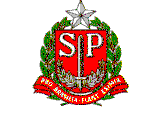 